Little Prince & Princess Fair ContestSunday, July 31st, 2022The Monroe County Fair Little Prince and Princess Contest will be held on Sunday, July 31st, 2022 in the Exhibit Building on the Monroe County Fairgrounds.Check in time for all ages will begin at 4:00 p.m.  The contest will begin at 5:00 p.m.  There will be a table available in the building for check in.  It would be beneficial if you could complete the entry form prior to actual registration.GUIDELINES FOR CONTEST The Little Prince and Princess Contest operates under the General Rules and Regulations governing the Monroe County Fair.Each contestant will be judged on personality, natural appearance and beauty.  In addition, five-year-old will be judged on talent.Parents/Guardians of each contestant must have lived in the state of Iowa for six months prior to the contest date.Each contestant may be dressed as desired.  NO MAKEUP WILL BE ALLOWED.  Contestants will not be judged if this rule is ignored.  Pageant dresses are accepted.  Prince contestants may wear suits, casual wear, or dress pants.Awards will be presented to the winner in each age category.  All participants will receive participation awards.Three- and Four-year category participants may be accompanied by one adult on the stage.  Five-year category will be unaccompanied by an adult.  Talent must conform to facilities.  Each contestant is responsible for supplying their appropriate chosen props.There is no entry fee to enter this contest.  Paid parking is required at the gate per vehicle.  No free passes will be allowed to participate in this contest.Questions prior to the contest can be sent through Monroe County Fairgrounds Facebook Page messenger.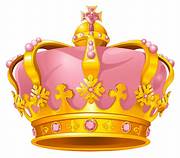 LITTLE PRINCE AND PRINCESS CONTEST REGISTRATION FORMPLEASE COMPLETE THIS FORM IN IT’S ENTIRETY AND RETURN TO THE APPROPRIATE REGISTRATION AREA IN THE EXHIBIT BUILDING BETWEEN 4:00 -4:45 P.M. ON JUDGING DAY.  ONE FORM REQUIRED FOR EACH ENTRANT.Contestant Name_______________________________________________Parent/Guardian________________________________________________Address_______________________________________________________Primary Phone_________________________________________________Little Prince________			Little Princess__________Age as of July 31st , 20223 Years_______		4 Years________		5 Years_______Parent/Guardian must read and sign the following:My child____________________________________________ has permission to participate in the Little Prince and Princess Contest as indicated above.  I have read and understand the purposes and rules associated with this contest.  I also grant permission for the Monroe County Fair Board to photograph my child and utilize for publicity purposes only in the local newspapers and social media.  I will not hold the Monroe County Fair Board liable for any injuries or loss of items before during or after the completion of the contest.  I also agree to uphold the final judge’s decision in this contest.Signature of Parent/Guardian_____________________________________________________________Date______________________________________________Thank You for your participation in this contest at the Monroe County Fair!  We hope that you sincerely enjoy your experience and time at the fair!